Stop à la terreur d’Israël, stop aux massacres !Depuis le 12 juin, le des Territoires palestiniens occupés subit une offensive militaire généralisée, guerre contre Gaza avec des bombardements massifs et des massacres de civils, en Cisjordanie une violente répression avec des assassinats et des centaines d’arrestations. A ce jour, la guerre israélienne se solde par le meurtre de près de 600 de Palestiniens, dont des enfants en grand nombre, par plus de 3700 blessés, par l’arrestation et l’emprisonnement depuis le 12 juin de près de 1000 Palestiniens de Cisjordanie, parmi lesquels des enfants, par le saccage et la destruction de centaines de maisons…Le meurtre de 3 jeunes colons en juin a suscité une émotion et une condamnation internationale justifiées. Il s’agit cependant d’un acte qui reste exceptionnel. Les Palestiniens sont quant à eux, confrontés quotidiennement à la violence des colons et de l’armée d’occupation. Dernièrement, durant les 9 mois des prétendues négociations de paix, ils ont eu à subir 660 attaques des colons israéliens et 60 Palestiniens ont été tués par les soldats d’occupation pour la plupart, ceci dans l’indifférence de la communauté internationale et le quasi silence des media… Si l’on ignore encore qui sont les responsables de l’assassinat de ces 3 colons, tout le monde sait en revanche qui sont les responsables d’attaques et de meurtres qui touchent quotidiennement des hommes, des femmes et des enfants palestiniens, qui est responsable de l’emprisonnement de plus de 6 000 hommes, femmes et enfants palestiniens, otages politiques de l’occupant, qui est responsable de la destruction de leurs maisons par milliers ainsi que de leurs écoles et de leurs cultures, qui colonise et spolie leurs terres et leurs ressources en eau, c’est l’occupant israélien. Selon les chiffres de l’organisation israélienne des droits de l’Hommes, B’Tselem, entre décembre 2008 et mai 2014 (donc sans prendre en compte la mort des trois adolescents israéliens et de l'adolescent palestinien), ce sont 429 mineurs palestiniens qui ont été tués par les colons et l’armée israélienne, (dont 412 à Gaza), et 6 mineurs israéliens tués par des Palestiniens, sur un total de 1973 palestiniens et de 47 Israéliens tués. Ce sont donc près de 72 fois plus de mineurs palestiniens qui ont été tués et globalement, 42 fois plus de Palestiniens que d’Israéliens assassinés ! Si l’on compare le nombre de Palestiniens et d’Israéliens assassinés par apport à la population en France, le nombre de Palestiniens tués équivaudrait à près de 30 000 personnes assassinées en France et le nombre d’Israéliens tué équivaudrait à 524 ! Aujourd’hui, avec les massacres à Gaza se sont près de 600 morts et 3700 blessés palestiniens, à 90 % constitués de civils et il y a plus d’enfants morts que de combattants ! Pour ce qui est des Israéliens, on compte 30 morts, dont 28 militaires et 2 civils. Alors qui est victime de la violence ? Qui a besoin de voir sa sécurité garantie ? Où est le terrorisme ?Après la disparition des 3 jeunes colons, finalement retrouvés morts, les représailles militaires n’ont cessé de prendre de l’ampleur. Officiellement, il s’agit de punir les dirigeants du Hamas accusés d’avoir commandité l’assassinat, même si ces derniers ont refusé d’en assumer la paternité et qu’à ce jour il n’y a pas eu de revendication crédibles. Le but de l’opération lancée par le gouvernement israélien a un caractère politique dans un contexte bien particulier : au moment où le mouvement national palestinien, via l’accord passé entre le mouvement islamiste Hamas d’un côté et les différentes composantes de l’Organisation de libération de la Palestine (OLP) de l’autre, retrouvait son unité. Quoi que l’on pense des partis palestiniens ; largement discrédités aux yeux de la population palestinienne, la division politique et géographique qui prévalait depuis sept ans prenait fin. Les Palestiniens présentaient un nouveau front face à l’occupant israélien. Un front où, malgré les remarques israéliennes, le Hamas consentait à reconnaître les accords passés, manière officieuse pour lui d’entériner, une fois de plus, le combat pour la création d’un État palestinien dans les frontières de 1967, et ce qu’Israël feint de ne pas comprendre. Il s’agit en effet pour Israël de tenter de briser l’unité du nouveau gouvernement palestinien. Quels que soient les auteurs de l’assassinat des 3 jeunes colons, non identifiés à ce jour malgré la promesse, début juin, de Netanyahou d’apporter des preuves, rien ne saurait justifier une punition collective contre la population palestinienne. Rappelons que le principe de la punition collective est strictement interdit par les Conventions de Genève et relève du crime de guerre.On peut légitimement s’étonner de la différence de réactions, notamment de la part des responsables politiques occidentaux et égyptiens, face à la situation actuelle. Le soutien récent de François Hollande au Premier ministre israélien est un scandale, cela revient ni plus ni moins à cautionner la guerre menée contre le peuple palestinien et le principe de la punition collective. Quant à John Kerry, il affirme que le Hamas refuse «obstinément» un cessez-le-feu. Autant de mensonges, comme le prouve le document paraphé par toutes les forces palestiniennes de la bande de Gaza (et pas seulement le Hamas) qui demande que, dans le cadre d’un cessez-le-feu, soit approuvée la levée du blocus, une clause déjà contenue dans l’accord de novembre 2012 conclu entre le Hamas et Israël et que ce dernier n’a jamais respectée. On peut donc déplorer une fois de plus la faiblesse des réactions internationales face à la situation de guerre dans les Territoires palestiniens occupés, notamment face aux bombardements massifs et aux massacres de la population palestinienne de Gaza. Israël porte une responsabilité lourde dans l’échec des pseudo-négociations qui se sont tenues dernièrement, comme l’a souligné à plusieurs reprises le Secrétaire d’État américain John Kerry. Israël ne souhaite pas de solution politique conforme au droit international, Israël ne souhaite pas mettre un terme à l’occupation et la colonisation des Territoires palestiniens et c’est là le nœud du problème. Les évènements récents ne sont pas la cause du déclenchement de la violence, mais sont une conséquence de la violence permanente que subissent les Palestiniens sous occupation et de l’absence de perspective politique qui les plonge dans le désarroi. Les rapports de l’ONU, des diplomates de la Commission européenne en poste en Israël et Territoires palestiniens occupés, des grandes ONG, sont absolument accablants vis-à-vis de la politique de l’État d’Israël, ils font en effet état de viols permanents des droits, et de multiples crimes de guerre quotidiens, voire de crimes contre l’Humanité. Si le conflit perdure en Palestine, la cause réelle n’est pas à chercher comme certains ont intérêt à le laisser croire du côté de quelques extrémistes qui des deux côtés empêcheraient l’établissement de la paix entre Israéliens et Palestiniens, c’est le fait d’Israël, de sa politique d’occupation et de colonisation des Territoires palestiniens, d’oppression et d’humiliation d’une population par un État colonialiste, du viol permanent du droit par l’État d’Israël et de l’impunité dont il bénéficie de la part de la communauté internationale, dont nos élus, laquelle se refuse à condamner et sanctionner un État qui est hors les lois. Tant que la communauté internationale, tant que nos élus au niveau de l’État comme au niveau local, n’auront pas la volonté et le courage d’imposer des sanctions contraignantes à Israël, tant qu’Israël pourra continuer d’enfreindre toutes les lois internationales en toute impunité, il n’y aura pas de solution politique et Palestiniens et Israéliens continueront de mourir.En conséquence, les organisations signataires de l’appel demandent :l’arrêt immédiat de l’offensive terrestre et des bombardements sur Gaza l’arrêt de l’agression israélienne en Cisjordanie et à Jérusalemla levée du blocus, illégal et criminel, de Gazala fin de l’occupation et de la colonisation des Territoires palestiniens occupésPour la fin de l’impunité d’un État hors-les-lois et pour des sanctions immédiates contre Israël jusqu’à ce qu’il applique le droit international, respecte les droits de l’Homme et le droit humanitaire 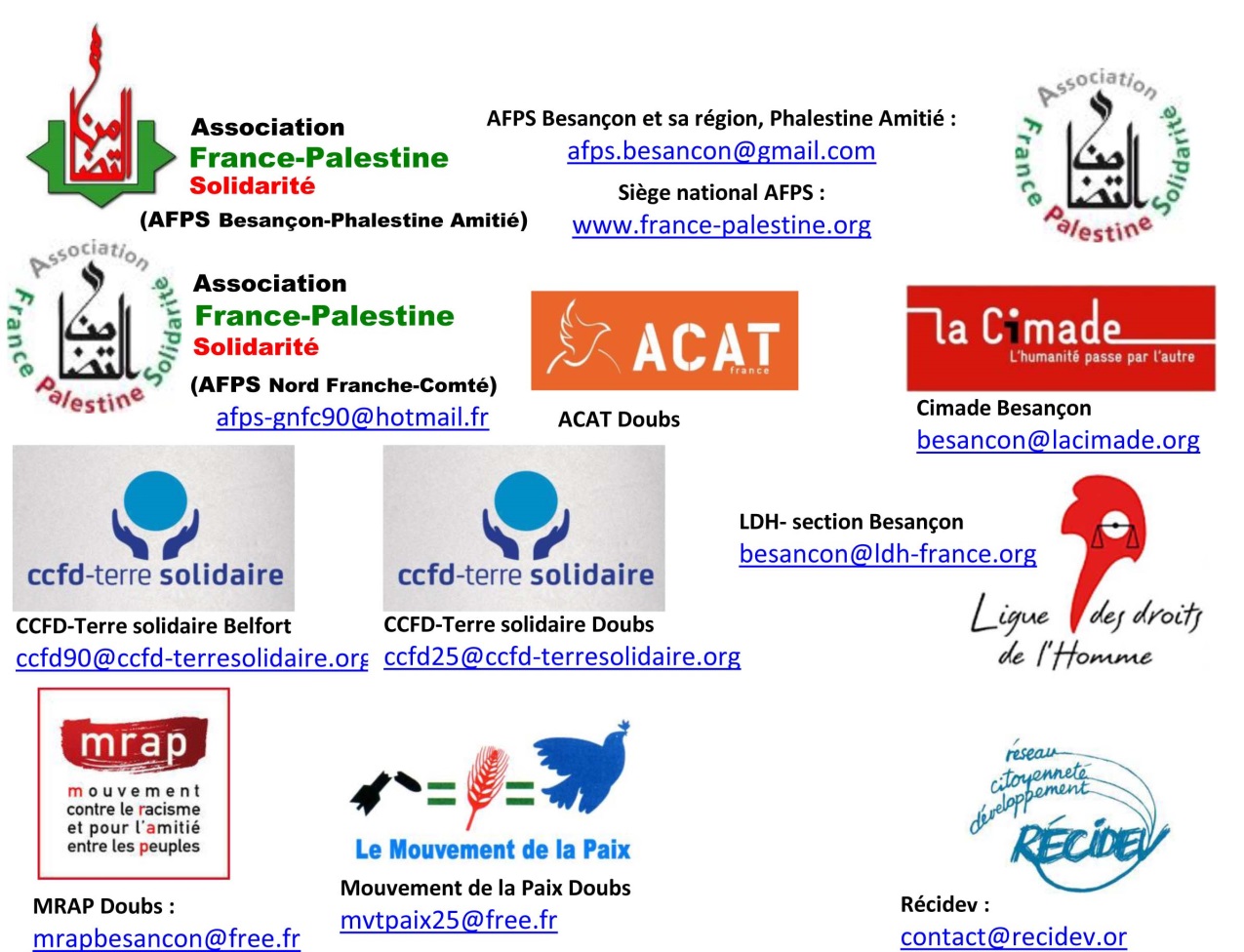 